Министерство Российской Федерации по делам гражданской обороны,
чрезвычайным ситуациям и ликвидации последствий стихийных бедствийГлавное управление МЧС России по Ростовской областиПочтовый адрес: пер. Доломановский, 132, г. Ростов-на-Дону, 344018. Телефоны: Секретарь: (863)240-63-08.Факс: (863) 244-27-85. E-mail: gumchsro@donpac.ru
Отделение надзорной деятельности по Зерноградскому району
ул.Чкалова 10, г. Зерноград, 347740, тел. / fax. (86359) 40-l-88,e-mail:54gpn rndfamaii.ru
Единый номер «телефона горячей линии» и «телефон доверия» (863) 239-99-99РАСПОРЯЖЕНИЕ (ПРИКАЗ) органа государственного контроля (надзора),органа муниципального контроля о проведении	плановой выездной	проверки(плановой/внеплановой, документарной/выездной)юридического лица, индивидуального предпринимателя от «01 » 	04	2016 г. № 36Провести проверку в отношении: Муниципальное бюджетное дошкольное образовательное учреждение детский сад общеразвивающего вида с приоритетным осуществлением деятельности по художественно - эстетическому развитию детей Журавлик Зерноградского района	(наименование юридического лица, фамилия, имя, отчество (последнее - при наличии) индивидуального предпринимателя)Место нахождения: Ростовская область, Зерноградский район, х. Гуляй-Борисовка, ул. Ленина, 58/6	(юридического лица (их филиалов, представительств, обособленных структурных подразделений) или место жительства индивидуального предпринимателя и место(а)фактического осуществления им деятельности)Назначить лицом(ми), уполномоченным(ми) на проведение проверки:	начальникаотделения надзорной деятельности по Зерноградскому району Главного управления МЧС России по Ростовской области подполковника внутренней службы Ветрова В.А., дознавателя отделения надзорной деятельности по Зерноградскому району Главного управления МЧС России по Ростовской области капитана внутренней службы Баталова С.В., старшего инспектора отделения надзорной деятельности по Зерноградскому району Главного управления МЧС России по Ростовской области старшего лейтенанта внутренней службы Юдина А.А.	Привлечь к проведению проверки в качестве экспертов, представителей экспертных организаций следующих лиц: 	(фамилия, имя, отчество (последнее - при наличии), должности привлекаемых к проведению проверки экспертов и (или) наименование экспертной
организации с указанием реквизитов свидетельства об аккредитации и наименования органа по аккредитации, выдавшего свидетельство обаккредитации)Установить, что:настоящая проверка проводится с целью: выполнения ежегодного плана проведенияплановых проверок, размещенного на официальных сайтах: прокуратуры РОПри установлении целей проводимой проверки указывается следующая информация:а) в случае проведения плановой проверки:ссылка на утвержденный ежегодный план проведения плановых проверок;б) в случае проведения внеплановой выездной проверки:реквизиты ранее выданного проверяемому лицу предписания об устранении выявленного нарушения, срок для исполнения которого истек;реквизиты обращений и заявлений граждан, юридических лиц, индивидуальных предпринимателей, поступивших в органы государственного контроля (надзора), органы муниципального контроля;реквизиты приказа (распоряжения) руководителя органа государственного контроля (надзора), изданного в соответствии с поручениями Президента Российской Федерации, Правительства Российской Федерации;в) в случае проведения внеплановой выездной проверки, которая подлежит согласованию органами прокуратуры, но в целях принятия неотложных мер должна быть проведена незамедлительно в связи с причинением вреда либо нарушением проверяемых требований, если такое причинение вреда либо нарушение требований обнаружено непосредственно в момент его совершения:реквизиты прилагаемой копии документа (рапорта, докладной записки и другие), представленного должностным лицом, обнаружившим нарушение;задачами настоящей проверки являются: контроль соблюдения требованийпожарной безопасности и пресечение их нарушений.	Предметом настоящей проверки является (отметить нужное):^ соблюдение обязательных требований или требований, установленных муниципальными правовыми актами;соответствие сведений, содержащихся в уведомлении о начале осуществления отдельных видов предпринимательской деятельности, обязательным требованиям;выполнение предписаний органов государственного контроля (надзора), органов муниципального контроля;проведение мероприятий:по предотвращению причинения вреда жизни, здоровью граждан, вреда животным, растениям, окружающей среде;по предупреждению возникновения чрезвычайных ситуаций природного и техногенного характера;по обеспечению безопасности государства; по ликвидации последствий причинения такого вреда.Срок проведения проверки: 	20 рабочих дней	(не более 20 рабочих дней/50 часов/15 часов)К проведению проверки приступить с « 04 » апреля 2016 г.Проверку окончить не позднее « 29 » апреля 2016 г.Правовые основания проведения проверки: Федеральный закон от 21 декабря 1994 г.№ 69-ФЗ «О пожарной безопасности»; Федеральный закон от 26 декабря 2008 г. № 294-ФЗ «О защите прав юридических лиц и индивидуальных предпринимателей при осуществлении государственного контроля (надзора) и муниципального контроля»; постановление Правительства Российской Федерации от 12 апреля 2012 г. № 290 «О федеральном государственном пожарном надзоре»; Федеральный закон от 22 июля 2008 года №123-Ф3 «Технический регламент о требованиях пожарной безопасности»; Постановление Правительства Российской федерации от 25.04.2012 г. №390 «Правила противопожарного режима в Российской Федерации»: НПБ 104-03 «Системы оповещения и управления эвакуацией людей при пожарах в зданиях и сооружениях»; Н11Б 110-03 «Перечень зданий, сооружений, помещений и оборудования, подлежащих защите автоматическими установками пожаротушения и автоматической пожарнойсигнализацией»; другие документы, устанавливающие требования, являющиеся предметом проверки.	(ссылка на положение нормативного правового акта, в соответствии с которым осуществляется проверка; ссылка на положения (нормативных) правовых актов,устанавливающих требования, которые являются предметом проверки)В процессе проверки провести следующие мероприятия по контролю, необходимые для достижения целей и задач проведения проверки: 1) Рассмотреть документы юридическоголица, индивидуального предпринимателя в части, касающейся проверки.	2) обследовать используемые при осуществлении деятельности территории, здания,	строения, сооружения, помещения, оборудование.	Перечень административных регламентов по осуществлению государственногоконтроля (надзора), осуществлению муниципального контроля (при их наличии): Административный регламент Министерства Российской Федерации по делам гражданской обороны, чрезвычайным ситуациям и ликвидации последствий стихийных бедствий по исполнению государственной функции по надзору за выполнением федеральными органами исполнительной власти, органами исполнительной власти субъектов Российской Федерации, органами местного самоуправления, организациями, а также должностными лицами и гражданами установленных требований пожарной безопасности», утвержденный приказом МЧС России от 28.06.2012 г. №375	(с указанием наименований, номеров и дат их принятия)Перечень документов, представление которых юридическим лицом, индивидуальным предпринимателем необходимо для достижения целей и задач проведения проверки: правоустанавливающие документы юридического лица (индивидуального предпринимателя); документы распорядительного характера (приказы, распоряжения о назначении должностных лиц, лиц, ответственных за противопожарное состояние объекта, должностные инструкции); документы, удостоверяющие принадлежность территорий, зданий, помещений, объектов, агрегатов, данной организации (физическому лицу); документы, отражающие технические и планировочные особенности помещений, зданий; декларация пожарной безопасности; техническая документация, связанная с вопросами энергоснабжения, водоснабжения, установок и систем обнаружения и предотвращения пожара и противопожарной защиты, договоры на производство работ по монтажу, ремонту и обслуживанию систем обнаружения и предотвращения пожара и противопожарной защиты; технологическая документация, наличие и ведение которой регламентируется техническими регламентами, правилами пожарной безопасности, иными нормативными правовыми актами и нормативными документами; сертификаты соответствия (декларации соответствия) на выпускаемую и (или) реализуемую продукцию, другие документы, юридического лица, индивидуального предпринимателя в части, касающейся проверки.Начальник отделения надзорной деятельности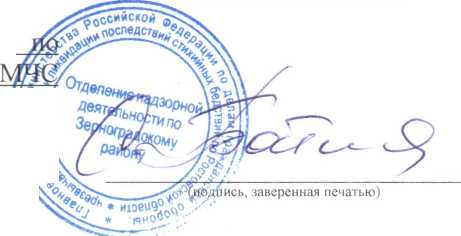 Зерноградскому району Главного управления(должность, фамилия, инициалы руководителя, заместителя руководителя органа государственно: контроля (надзора), органа муниципального контроля, издавшего распоряжение или приказ о проведении проверки)Старший инспектор отделения надзорной деятельности по Зерноградскому району Главного управления МЧС России по Ростовской области старший лейтенант внутренней службы Юдин Артем Андреевич тел. (863-59) 40-188 , e-mail: S4gnn rndamaii.ru	(фамилия, имя, отчество (последнее - при наличии) и должность должностного лица, непосредственно подготовившего проект распоряжения (приказа),контактный телефон, электронный адрес (при наличии))России по Ростовской областиПОДПОЛКО^й/чвнутренней службы Ветров В.А.II х >ч 1\ ® t \\\СА\\уЦ